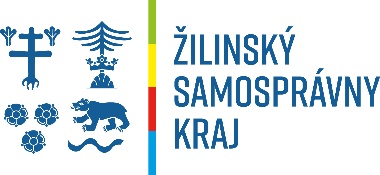 Správa o hodnotení strategického dokumentu(Doplnok)STRATÉGIA UDRŽATEĽNÉHO ROZVOJA DOPRAVY A MOBILITY ŽILINSKÉHO SAMOSPRÁVNEHO KRAJA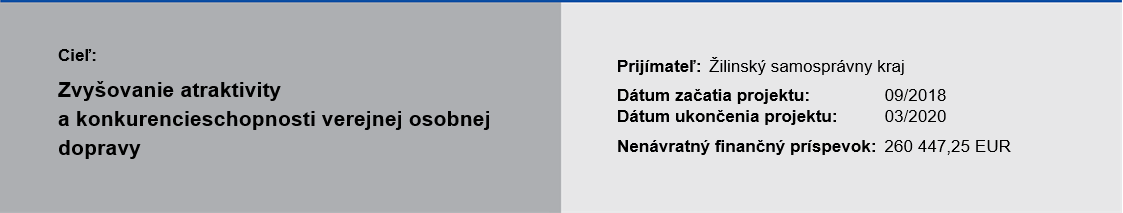   Jún 2020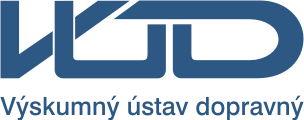 OBSAHPOUŽITÉ SKRATKY a POJMY	3I.	základné údaje o OBSTARávateľovi	51 	OZNAČENIE	52	sídlo	53	oprávnený zástupca Obstarávateľa a miesto konzultácie	5II.  	Základné údaje o strategickom dokumente	61 	NÁZOV	62 	ÚZEMIE	63 	DOTKNUTÉ OBCE	74   DOTKNUTÉ ORGÁNY	85	SCHVAĽUJÚCI ORGÁN	96	OBSAH A HLAVNÉ CIELE STRATEGICKÉHO DOKUMENTU A JEHO VZŤAH  K INÝM  STRATEGICKÝM DOKUMENTOM	96.1	OBSAH strategického dokumentu	96.2	Hlavné ciele strategického dokumentu	126.3	postupnosť a výsledky spracovania  strategického dokumentu	126.3.1	Postupnosť spracovania stratégie	126.3.2	Vyhodnotenie špecifických požiadaviek rozsahu hodnotenia    a pripomienok doručených k oznámeniu o strategickom dokumente	166.3.3	Plán implementácie opatrení a projektov	186.4	Vzťah SURDM ŽSK k iným strategickým dokumentom	21III. 	ZÁKLADNÉ ÚDAJE O SÚČASNOM STAVE ŽIVOTNÉHO PROSTREDIA DOTKNUTÉHO ÚZEMIA	241	INFORMÁCIE O SÚČASNOM STAVE ŽIVOTNÉHO PROSTREDIA VRÁTANE ZDRAVIA A JEHO PRAVDEPODOBNÝ VÝVOJ, AK SA STRATEGICKÝ DOKUMENT NEBUDE REALIZOVAŤ	241.1	Kvalita ovzdušia a klimatické faktory	241.2	Voda	321.3	Pôda	391.4	Ochrana prírody a krajiny	411.5	Kultúrne dedičstvo	461.6	Materiálne zdroje	471.7	Obyvateľstvo a Zdravie ľudí	482	INFORMÁCIA VO VZŤAHU K ENVIRONMENTÁLNE OBZVLÁŠŤ DÔLEŽITÝM OBLASTIAM, AKÝMI SÚ EURÓPSKA SÚSTAVA CHRÁNENÝCH ÚZEMÍ (NATURA 2000) A CHRÁNENÉ VODOHOSPODÁRSKE OBLASTI	532.1	Natura 2000	532.2	Národná sieť chránených území podľa zákona č. 543/2002 Z.z.	572.3	Chránené oblasti určené na odber pitnej vody	623	CHARAKTERISTIKA ŽIVOTNÉHO PROSTREDIA VRÁTANE ZDRAVIA V OBLASTIACH, KTORÉ BUDÚ PRAVDEPODOBNE VÝZNAMNE OVPLYVNENÉ	644	ENVIRONMENTÁLNE PROBLÉMY VRÁTANE ZDRAVOTNÝCH PROBLÉMOV, KTORÉ SÚ RELEVANTNÉ Z HĽADISKA STRATEGICKÉHO DOKUMENTU	665	ENVIRONMENTÁLNE ASPEKTY VRÁTANE ZDRAVOTNÝCH ZISTENÝCH NA MEDZINÁRODNEJ, NÁRODNEJ A INEJ ÚROVNI, KTORÉ SÚ RELEVANTNÉ Z HĽADISKA STRATEGICKÉHO DOKUMENTU, AKO AJ TO, AKO SA ZOHĽADNILI POČAS PRÍPRAVY STRATEGICKÉHO DOKUMENTU	665.1	Strategické dokumenty EÚ	675.2	Strategické dokumenty a legislatíva na národnej úrovni	69IV. 	ZÁKLADNÉ ÚDAJE O PREDPOKLADANÝCH VPLYVOCH STRATEGICKÉHO DOKUMENTU na životné prostredie VRÁTANE ZDRAVIA	791	PRAVDEPODOBNE VÝZNAMNÉ ENVIRONMENTÁLNE VPLYVY NA ŽIVOT-NÉ PROSTREDIE A VPLYVY NA ZDRAVIE (PRIMÁRNE, SEKUNDÁRNE, KUMULATÍVNE, SYNERGICKÉ, KRÁTKODOBÉ, STREDNODOBÉ, DLHO-DOBÉ, TRVALÉ, DOČASNÉ, POZITÍVNE AJ NEGATÍVNE)	791.1	Organizačné opatrenia	791.2	Prevádzkové opatrenia	801.3	Infraštruktúrne opatrenia	802 	Posúdenie vplyvu projektov na územia Natura 2000	1703 	celkové vyhodnotenie environmentálnych vplyvov	1714	KUMULATÍVNE A SYNERGICKÉ VPLYVY	172V. 	NAVRHOVANÉ OPATRENIA NA PREVENCIU, ELIMINÁCIU, MINIMALIZÁ-CIU A KOMPENZÁCIU VPLYVOV NA ŽIVOTNÉ PROSTREDIE A ZDRAVIE	1761.	OPATRENIA NA ODVRÁTENIE, ZNÍŽENIE ALEBO ZMIERNENIE PRÍPADNÝCH VÝZNAMNÝCH NEGATÍVNYCH VPLYVOV NA ŽIVOTNÉ PROSTREDIE VRÁATEN ZDRAVIA, KTORÉ BY MOHLI VYPLYNÚŤ Z REALIZÁCIE STRATEGICKÉHO DOKUMENTU	176VI. 	DÔVODY VÝBERU ZVAŽOVANÝCH ALTERNATÍV ZOHĽADŇUJÚCICH CIELE A GEOGRAFICKÝ ROZMER STRATEGICKÉHO DOKUMENTU A POPIS TOHO, AKO BOLO VYKONANÉ VYHODNOTENIE VRÁTANE ŤAŽKOSTÍ S POSKYTOVANÍM POTREBNÝCH INFORMÁCIÍ, AKO NAPR. TECHNICKÉ NEDOSTATKY  ALEBO NEURČITOSTI	185VII. 	NÁVRH MONITOROVANIA ENVIRONMENTÁLNYCH VPLYVOV VRÁTANE VPLYVOV NA ZDRAVIE	186VIII. 	PRAVDEPODOBNE VÝZNAMNÉ CEZHRANIČNÉ ENVIRONMENTÁLNE VPLYVY VRÁTANE VPLYVOV NA ZDRAVIE	188IX. 	NETECHNICKÉ ZHRNUTIE POSKYTNUTÝCH INFORMÁCIÍ	189Krátkodobý plán	189Indikatívny dlhodobý plán	190X. 	INFORMÁCIA O EKONOMICKEJ NÁROČNOSTI	191XI. 	MIESTO A DÁTUM SPRACOVANIA	192XII. 	potvrdenie správnosti údajov	192Prílohy:Prehľad MCHÚ na území ŽSK a v okresoch Považská Bystrica a PrievidzaSituácia chránených území ŽSK, M 1:150 000ÚVODOkresný úrad Žilina, odbor starostlivosti o životné prostredie, požiadal obstarávateľa Žilinský samosprávny kraj, listom OU-ZA-OSZP2-2020/003677-103 z 15.05.2020 o nevyhnutné doplňujúce informácie v súvislosti  so stanoviskom organizácie Inštitút pre ochranu prírody,  Banská Bystrica zaslaným na príslušný orgán. Inštitút pre ochranu prírody upozornil vo svojom stanovisku na fakt, že v správe o hodnotení Stratégie udržateľného rozvoja dopravy a mobility ŽSK absentuje Rozhodnutie MŽP SR, odbor štátnej správy ochrany prírody č. 1074/2014-2.1 z 27.3.2014, v ktorom na základe žiadosti Slovenskej správy ciest, Investičná výstavba a správa ciest, Skuteckého 32, 974 23 Banská Bystrica, žiadosť zamietol a nepovolil výnimky z podmienok územnej a druhovej ochrany v súvislosti s prípravou a realizáciou tretieho úseku predĺženia rýchlostnej cesty R1 Banská Bystrica – Ružomberok.Vzhľadom na závažnosť uvedenej skutočnosti požiadal príslušný orgán pre Strategické environmentálne posudzovanie o doplnenie a zapracovanie tejto skutočnosti do SURDM ŽSK.Požadované dopracovanie sa dotklo dvoch častí kapitoly IV. ZÁKLADNÉ ÚDAJE O PREDPOKLADANÝCH VPLYVOCH STRATEGICKÉHO DOKUMENTU na životné prostredie VRÁTANE ZDRAVIA, tak ako to je červeným písmom vyznačené vo vyššie uvedenom obsahu.Doplnená tak bola podkapitola IV.1.3 Infraštruktúrne opatrenia, časť B. Environmentálne vplyvy konkrétnych investičných projektov, kde sa dopĺňa textová časť venovaná rozhodnutiam vydaným v súvislosti s prípravou rýchlostnej cesty R1. Upravená je celá časť textu od názvu  Nezaradené projekty až po koniec časti IV.1.3. Súčasťou tohto textu je aj úprava tabuľkového vyhodnotenia (str. 118 – 122 pôvodného textu správy o hodnotení).Podobne bol do podkapitoly IV.3 Celkové vyhodnotenie environmentálnych vplyvov  doplnený kontext nových skutočností uvádzaných vo väzbe na rýchlostnú komunikáciu R1 (str. 171 – 172 pôvodného textu správy o hodnotení). IV.1.3 InfraštruktÚrne opatreniačasť B. Environmentálne vplyvy konkrétnych investičných projektovNezaradené projekty:Pod „nezaradenými projektmi“ sú v zmysle tejto správy o hodnotení chápané projekty variantu BAU, ktoré neboli spracovateľom stratégie odporučené na realizáciu. Okrem neefektívnej dopravnej obsluhy územia, dopravných a sídelných dôvodov sú ďalšími dôvodmi, pre ktoré výstavba rýchlostnej cesty R1 v nižšie uvádzaných úsekoch nedostala odporúčanie k realizácii, neriešiteľné problémy súvisiace so záujmami ochrany prírody a krajiny – lokalít zaradených do siete Natura 2000 -  v danom území. Vyššie uvedené je v súlade s konštatovaním vo vlastnom SURDM ŽSK, kde sa v časti 3.1.5 (strana 69) venovanej BAU variantu uvádza:„Z titulu konfliktu trasy R1 s Európskou sústavou chránených území Natura 2000 a s tým spojených environmentálnych a ekologických súvislostí, bola žiadosť o udelenie inštitútu vyššieho verejného záujmu, verifikujúceho zámer výstavby R1, Ministerstvom životného prostredia zamietnutá a teda jej výstavba bola znemožnená.“Bližšie vysvetlenie k citovanému konštatovaniu podáva nasledujúci text.Pre navrhovanú činnosť I/59 (R1) Banská Bystrica – hranica kraja – Ružomberok D1 bolo vydané Ministerstvom pôdohospodárstva, životného prostredia a regionálneho rozvoja SR  podľa zákona č. 24/2006 Z.z. o posudzovaní  vplyvov na životné prostredie a o zmene a doplnení niektorých zákonov v znení neskorších predpisov záverečné stanovisko pod č. 2354/2010-3.4/ml zo dňa 5.10.2010. V záverečnom stanovisku ministerstvo odporúča realizáciu navrhovanej činnosti  za predpokladu plnenia podmienok a realizácie opatrení uvedených v kapitole VI.3 záverečného stanoviska, na ktoré sa pri rozhodovaní o povolení činnosti musí prihliadať. Z podmienok určených v záverečnom stanovisku je mimoriadne dôležitá podmienka č. 46:„V prípade realizácie v úsekoch 3 a 4 sa predpokladajú významné vplyvy na záujmy ochrany prírody a povolenie výstavby je možné len z naliehavých dôvodov vyššieho verejného záujmu a za podmienky uloženia kompenzačných opatrení podľa osobitného predpisu. Ak sa na príslušnom území nachádzajú prioritné biotopy alebo prioritné druhy, navrhovanú činnosť  možno povoliť len z takých naliehavých dôvodov vyššieho verejného záujmu, ktoré sa týkajú verejného zdravia, verejnej bezpečnosti alebo priaznivých dôsledkov zásadného významu na životné prostredie, alebo ak podľa stanoviska Európskej komisie súvisí s inými naliehavými dôvodmi vyššieho verejného záujmu (§ 38 ods. 3 zákona o posudzovaní vplyvov). O prijatých kompenzačných opatreniach informuje ministerstvo Európsku komisiu. Z uvedeného vyplýva pre navrhovateľa vykonať potrebné administratívne povoľovacie kroky ešte pred vydaním územného rozhodnutia.“Dňa 22.11.2010 bola na ministerstvo doručená žiadosť žiadateľa (SSC, IVSC Banská Bystrica) o povolenie výnimky z podmienok územnej ochrany a z podmienok ochrany chránených druhov rastlín a živočíchov na území národného parku Nízke Tatry a jeho ochranného pásma s druhým a tretím stupňom ochrany v súvislosti s prípravou a realizáciou predĺženia rýchlostnej cesty R1 Banská Bystrica – Ružomberok, a to jeho tretieho úseku Slovenská Ľupča – Korytnica, hranica kraja. Konanie v danej veci trvalo až do vydania rozhodnutia MŽP SR, Odboru štátnej správy ochrany prírody pod číslom 1074/2014-2.1 z 27.3.2014, ktorým ministerstvo:Nepovoľuje výnimku žiadateľovi zo zákazov ustanovených v § 13 ods. 1 písm. a) a § 14 ods. 1 písm. a), c) a j) zákona na vjazd a státie s motorovým vozidlom na pozemky za hranicami zastavaného územia obce, na pohyb mimo vyznačeného turistického chodníka a náučného chodníka za hranicami zastavaného územia obce a na vykonávanie banskej činnosti a činnosti vykonávanej banským spôsobom na území Národného parku Nízke Tatry a jeho ochranného pásma s druhým a tretím stupňom ochrany;Zamieta žiadosť žiadateľa vo veci povolenia výnimky zo zákazov ustanovených v § 34 ods. 1 písm. a), § 35 ods. 1 písm. c) a § 35 ods. 2 písm. c) zákona na ničenie chránených rastlín, na rušenie chránených živočíchov a na poškodzovanie a ničenie miest ich rozmnožovania a odpočinku, z dôvodu nesplnenia podmienok na povolenie výnimky podľa § 40 ods. 2 a 3 písm. c) zákona.   V zdôvodnení rozhodnutia sa okrem iného uvádza:„Akékoľvek ďalšie rozhodnutie o pokračovaní projektu vyžaduje  vhodné posúdenie všetkých možných alternatív a neexistencia alternatívnych riešení by sa mala preukázať (rozsudok Európskeho súdneho dvora C-239/04). Za alternatívne riešenia v zmysle článku 6.4 smernice o ochrane biotopov treba považovať popri rôznych variantoch trasy, rozsahu a veľkosti projektu, aj alternatívne spôsoby dosiahnutia cieľov projektu. Alternatívne riešenia nie sú územne obmedzené a môžu sa nachádzať aj v iných regiónoch. Vychádzajúc z vyššie uvedenej praxe pri aplikácii článku 6.4 smernice o ochrane biotopov možno konštatovať, že neexistencia alternatívnych riešení k navrhovanému predĺženiu trasy rýchlostnej cesty R1 Banská Bystrica – Ružomberok, konkrétne pre účely tohto konania išlo o jeho tretí úsek Slovenská Ľupča – Korytnica, hranica kraja, nebola v tomto konaní ani v procese posudzovania vplvov podľa zákona EIA preukázaná. V procese posudzovania zámeru I/59 (R1) Banská Bystrica – hranica kraja – Ružomberok D1 podľa zákona EIA boli posúdené vybrané alternatívne trasy vrátane nulového variantu, avšak toto posúdenie nemožno považovať za hodnotenie, ktoré by objektívne konštatovalo, že neexistujú alternatívne riešenia bez nepriaznivého vplyvu na územia sústavy Natura 2000, resp. ak takéto nie sú , že neexistujú alternatívne riešenia s menším nepriaznivým vplyvom na tieto územia, ktoré by smerovali k naplneniu cieľov projektu, tak ako sa to vyžaduje v zmysle článku 6.4 smernice o ochrane biotopov. Súčasne vo veci žiadosti žiadateľa o povolenie výnimky z podmienok ochrany chránených druhov nebol preukázaný ani naliehavý vyšší verejný záujem, keďže tento je možné posúdiť až potom, ako sa preukáže neexistencia alternatívnych riešení a v prípade realizácie navrhovanej činnosti v územiach sústavy Natura 2000 s výskytom prioritných druhov alebo prioritných biotopov až na základe stanoviska EK, a to na základe postupu ustanovenom v § 28 ods. 8 zákona. R1 Ružomberok Juh – križovatka I/18 2024_4pruhR1 križovatka I/18 – križovatka D1 Ivachnova 2026._4pruhVplyvy predstavujú hlavne zábery PP, LP, hluk, imisie, zábery biotopov európskeho a národného významu, prvky ÚSES (nadregionálny biokoridor Ďumbierske Nízke Tatry – Veľká Fatra, regionálny biokoridor Ďumbierske Nízke Tatry – Zvolen a Revúca), OP NP Nízke Tatry, NPP Liskovská jaskyňa, SKUEV0253 Váh. R1 Slovenská Ľupča – Korytnica 2029 (nachádza sa v Banskobystrickom kraji)_4pruhR1 Korytnica hranica kraja – Liptovská Osada 2030_4pruhR1 Liptovská Osada – Ružomberok križ. Juh 2030_4pruhVplyvy predstavujú hlavne zábery PP, LP, hluk, imisie, zábery biotopov európskeho a národného významu, prvky ÚSES, NP Nízke Tatry, NP Veľká Fatra (vrátane OP NP), územia národnej a európskej sústavy chránených území (napr.: SKUEV0164 Revúca, CHA Revúca, SKCHVU033 Veľká Fatra, SKUEV0198 Zvolen, SKCHVU018 Nízke Tatry, SKUEV0302 Ďumbierske Tatry), CHVO Veľká Fatra, CHVO Nízke Tatry, prvky ÚSES (napr.: biocentrum provincionálneho významu Ďumbierske Nízke Tatry, hydricko-terestrický regionálny biokoridor – vodný tok Revúca, nadregionálny biokoridor Ďumbierske Nízke Tatry – Veľká Fatra, regionálny biokoridor Ďumbierske Nízke Tatry – Zvolen). R3 Horná Štubňa – Ráztočno 2035_2pruhVplyvy predstavujú hlavne zábery PP, LP, zábery biotopov európskeho a národného významu, prvky ÚSES, SKUEV0382 Turiec a Blatnický potok, NPR Turiec, ramsarská lokalita – Mokrade Turca. Trasa R3 pretína NPR Turiec. Územie zároveň predstavuje: územie európskeho významu SKUEV0382 Turiec a Blatnický potok, nadregionálny biokoridor, ramsarskú lokalitu – Mokrade Turca. Mostné objekty by mali byť navrhnuté s dostatočnou výškou a parametrami pre bezkolízny prechod živočíchov a vybavený opatreniami proti stretom s vtáctvom. Trasa je viazaná na BAU variant, t.z. bolo s ňou pôvodne uvažované vo väzbe na výstavbu rýchlostnej cesty R1 v trase Banská Bystrica – Slovenská Ľupča – Ružomberok. Z hľadiska uplatňovanej filozofie v Stratégii sa tento úsek neodporúča budovať.Okrem vyššie uvedených úsekov rýchlostných komunikácií R1 a R3 neboli do výberu investícií zahrnuté ani:Cesta II/584 Obchvat Liptovské Matiašovce_2pruhVplyvy predstavujú hlavne zábery PP, LP, hluk, imisie, prvky ÚSES. Obchvat pretína vodný tok Suchý potok - hydricko-terestrický regionálny biokoridor. Mostný objekt by mal byť navrhnutý s dostatočnou výškou a parametrami pre bezkolízny prechod živočíchov. Pred výstavbou bude potrebné identifikovať prípadné zásahy do lokalít výskytu obojživelníkov, biotopov národného a európskeho významu a inventarizovať dreviny rastúce mimo les v zábere stavby. Obdobiu výstavby bude nevyhnutné venovať zvýšenú pozornosť, minimalizovať obdobie výstavby, minimalizovať zásahy v samotnom toku a jeho bezprostrednom okolí, realizovať opatrenia na ochranu povrchových a podzemných vôd.Z hľadiska prevádzky možno očakávať pozitívne vplyvy na životné prostredie v dôsledku zvýšenia bezpečnosti a plynulosti dopravy (pokles emisií a prachových častíc z dopravy, mierne zníženie hlučnosti z prevádzky), čo sa pozitívne odrazí aj na zdraví obyvateľstva.Obchvat Hladovka – Suchá HoraZ hľadiska celkového hodnotenia posudzovaného úseku neboli identifikované výrazné negatívne vplyvy na jednotlivé zložky životného prostredia. Hodnotené úseky nezasahujú do žiadneho chráneného územia národnej sústavy ani európskej sústavy chránených území. Pred výstavbou bude potrebné identifikovať prípadné zásahy do biotopov národného a európskeho významu a inventarizovať dreviny rastúce mimo les v zábere stavby. Obdobiu výstavby bude nevyhnutné venovať zvýšenú pozornosť a realizovať opatrenia na ochranu povrchových a podzemných vôd. Z hľadiska prevádzky možno očakávať pozitívne vplyvy na životné prostredie v dôsledku zvýšenia bezpečnosti a plynulosti dopravy (pokles emisií a prachových častíc z dopravy, mierne zníženie hlučnosti z prevádzky), čo sa pozitívne odrazí aj na zdraví obyvateľstva.Tabuľkové vyhodnotenie všetkých úsekov zo surdm ŽSK (varianty BAU a GV)Uvedené ciele boli konfrontované s cieľmi a aktivitami definovaných v rámci jednotlivých strategických priorít. Pre hodnotenie boli použité tieto klasifikačné znaky:++	priamy významný pozitívny vplyv+	mierny pozitívny vplyv 0	väzba medzi aktivitou a environmentálnym cieľom neexistuje alebo je slabá-	priamy negatívny vplyv0/+ predpokladaný nepriamy pozitívny vplyv0/- 	predpokladaný nepriamy negatívny vplyv+/-	možný pozitívny aj negatívny vplyv?	pre vyhodnotenie nie sú relevantné podklady, vplyv nie je možné jednoznačne určiť3 	celkové vyhodnotenie environmentálnych vplyvov Záujem spracovateľa správy o hodnotení bol vyhodnotiť všetky činnosti zo stratégie, ktoré by mohli mať významnejší vplyv na životné prostredie. Ako už bolo uvedené vyššie, všetky činnosti majúce územný priemet a sú investičného charakteru prešli tromi úrovňami posúdenia – všeobecným podľa jednotlivých zložiek či aspektov životného prostredia, tabuľkovým vyhodnotením a na tretej úrovni boli popísané konkrétne vplyvy pre konkrétne investičné akcie. Pri tejto tretej úrovni bol dôraz kladený na vplyvy v oblasti ochrany prírody a krajiny a na ochranu vôd, ale aj ďalšie oblasti relevantné pre dané projekty. Je potrebné si uvedomiť, že posudzovanie nemohlo byť robené v mierke podrobnosti aká pripadá na proces EIA. Ciele Strategického environmentálneho posudzovania (SEA) boli zamerané na významné faktory ovplyvnenia kvality životného prostredia prípadne na vylučujúce faktory. Mnohé z odporúčaných projektov hlavne v kategórii „implementačné“ a „plánované“ už prešli posudzovaním vplyvov na životné prostredie podľa III. časti zákona č. 24/2006 Z.z.. Podrobnejšie boli v správe o hodnotení popísané problémovejšie projekty ako príprava diaľnice D1 v úseku Turany – Hubová a rýchlostnej cesty R1 v úseku Slovenská Ľupča – Ružomberok – diaľnica D1. Posúdenie zodpovedajúce úrovni SEA bolo vypracované pre všetky pripravované investičné aktivity, t.z. nielen pre tie ktoré boli autormi Stratégie odporučené. Z dôvodov uvedených v kapitole VI. a aj na základe vydaného rozsahu hodnotenia, bolo posúdenie vypracované v jednom variante, napriek tomu že SURDM ŽSK pracovala s niekoľkými scenármi a variantmi. Hlavným dôvodom je fakt, že varianty vyhodnocované v stratégii (BAU variant a Gravitačný variant) obsahovali na jednej strane tie isté projekty a na strane druhej obsahovali veľmi rôznorodý počet projektov súvisiacich s rôznymi dopravnými aspektmi. Preto spracovateľ správy o hodnotení akceptoval pri výbere projektov na realizáciu argumentáciu spracovateľského kolektívu SURDM ŽSK na báze dopravného a socioekonomického vyhodnotenia. V rámci záverov vyhodnotenia vplyvov Stratégie na životné prostredie je však potrebné uviesť jeden z najzávažnejších faktov, ku ktorým dospeli ako autori strategického materiálu tak aj správy o hodnotení. Týka sa trasovania rýchlostných ciest R1 a R3 na území Žilinského kraja. Význam trasovania rýchlostnej cesty R3 spočíva v kumulatívnom pokrytí nárokov na smerovanie transeurópskej severojužnej dopravy, v dopravnej obsluhe osídleného územia ŽSK (110 tisíc evidovaných obyvateľov v regióne Turca) a v napojení ťažiska osídlenia Banská Bystrica – Zvolen na diaľnicu D1 cez osídlené územie Turca. V prípade rýchlostnej cesty R1, lokalizovanej v koridore Banská Bystrica – Korytnica – Ružomberok, ide o úsek vedený neosídleným územím (6 tisíc evidovaných obyvateľov v údolí Revúcej) – v údolí na pomedzí území Národných parkov Nízkych Tatier a Veľkej Fatry, súčastí Natury 2000 – ktorý napĺňa typickú funkciu obchádzkovej trasy k osídleným územiam.  Legislatíva vyššej právnej sily zákonov a nariadení EÚ – Delegované nariadenie komisie (EÚ) 2017/849 zo 7. decembra 2016, ktorým sa mení nariadenie Európskeho parlamentu a Rady (EÚ) č. 1315/2013, pokiaľ ide o mapy v prílohe I a zoznam v prílohe II k uvedenému nariadeniu – určuje v koridore Banská Bystrica – Ružomberok komunikáciu súčasnej kategórie ciest I. triedy „cesta plánovaná na modernizáciu“.Navyše, v záverečnom stanovisku k predmetnému koridoru R1 Banská Bystrica – Korytnica – Ružomberok vzhľadom na očakávané významné vplyvy na záujmy ochrany prírody bola daná podmienka povoliť výstavbu len z naliehavých dôvodov vyššieho verejného záujmu a za podmienky uloženia kompenzačných opatrení podľa osobitného predpisu. V prípade ak sa na príslušnom území nachádzajú prioritné biotopy alebo prioritné druhy, navrhovanú činnosť  možno povoliť len z takých naliehavých dôvodov vyššieho verejného záujmu, ktoré sa týkajú verejného zdravia, verejnej bezpečnosti alebo priaznivých dôsledkov zásadného významu na životné prostredie, alebo ak podľa stanoviska Európskej komisie súvisí s inými naliehavými dôvodmi vyššieho verejného záujmu (§ 38 ods. 3 zákona o posudzovaní vplyvov). Z uvedeného vyplynulo pre navrhovateľa vykonať potrebné administratívne povoľovacie kroky ešte pred vydaním územného rozhodnutia.Dňa 22.11.2010 bola na ministerstvo doručená žiadosť žiadateľa (SSC, IVSC Banská Bystrica) o povolenie výnimky z podmienok územnej ochrany a z podmienok ochrany chránených druhov rastlín a živočíchov na území národného parku Nízke Tatry a jeho ochranného pásma s druhým a tretím stupňom ochrany v súvislosti s prípravou a realizáciou predĺženia rýchlostnej cesty R1 Banská Bystrica – Ružomberok, a to jeho tretieho úseku Slovenská Ľupča – Korytnica, hranica kraja.  MŽP SR, Odboru štátnej správy ochrany prírody pod číslom 1074/2014-2.1 z 27.3.2014, uvedenú žiadosť zamietlo.Vzhľadom na vyššie uvedené dôvody bol v rámci SURDM ŽSK odporučený variant GV (Gravitačný), ktorý neuvažuje s budovaním rýchlostnej cesty R1 medzi Banskou Bystricou a Ružomberkom, ale v plnej miere navrhuje využiť koridor navrhovanej rýchlostnej cesty R3 v úseku Martin - Horná Štubňa s pokračovaním na Turček a ďalej v smere na Banskú Bystricu. Takýmto riešením by sa dosiahlo z dopravného hľadiska optimálne využitie rýchlostnej komunikácie R3, ktorá by obsluhovala aglomerácie Martina aj Banskej Bystrice. Zásadnou úlohou do blízkej budúcnosti je preto vytipovanie optimálneho koridoru pre rýchlostnú cestu R3 v priestore medzi Šturcom a Kremnicou v smere na Banskú Bystricu. Podľa predbežného vyhodnotenia v rámci procesu SEA sa v takto zadefinovanom území nenachádzajú veľkoplošné národné chránené územia ochrany prírody ani územia spadajúce pod Natura 2000. Nevyskytujú sa tu ani chránené vodohospodárske oblasti.Okrem zlepšenia dopravnej dostupnosti územia Žilinského kraja a tým aj zlepšenia kvality ovzdušia hlavne v zastavanom území, bolo nosným cieľom Stratégie z hľadiska ochrany životného prostredia v maximálnej miere posilniť verejnú osobnú dopravu. Zabezpečí sa to cez nasledovné opatrenia, ktoré boli z väčšej časti navrhované v rámci Gravitačného variantu:Zavedenie Integrovaného dopravného systému  ŽSK v plnej funkčnosti a rozšírení  na celé územie kraja, vrátane TIOP, zavádzania systémov pre podporu integrácie dopravy v rámci IDS a podpory mestskej hromadnej dopravy v mestách ŽSK.Podpora využívania železničnej dopravy prostredníctvom zvýšenia ponuky vlakov v ŽSK najmä v prepojení: Žilina - Čadca, Žilina – Rajec, Žilina – Vrútky – Ružomberok, ale aj modernizáciou železničnej infraštruktúry - modernizácia železničného uzla Žilina, železničnej trate Čadca – Makov, Žilina – Rajec, Čadca – Skalité  - Zwardoń.Modernizácia autobusovej stanice Žilina a modernizácia železničných staníc na terminály IDS vrátane budovanie parkovísk P+ R, K+R, B+R.Zníženie imisného zaťaženia z nákladnej dopravy sa dosiahne dokončením výstavby verejného terminálu intermodálnej prepravy TIP Žilina a tiež dobudovaním verejných parkovísk  pre cestnú nákladnú dopravu pri cestnej infraštruktúre   v ŽSK.Všetky opatrenia navrhované v Stratégii ŽSK sú zamerané na reorganizáciu dopravy a doplnenie infraštruktúry pre pešiu, cyklistickú, verejnú a individuálnu automobilovú dopravu. Ich cieľom je zníženie citlivosti a zmiernenie kapacitných problémov v dopravnej sieti, vybudovanie nových prepojení, obchvatov, prekládok a podobne s cieľom odklonenia tranzitnej dopravy mimo obytne zóny miest a obcí, zvýšenie bezpečnosti v doprave, zníženie podielu automobilovej dopravy a zvýšenie podielu verejnej dopravy na preprave osôb, ktorú sa postupne navrhuje plne elektrifikovať, skvalitnenie cyklistickej infraštruktúry a infraštruktúry pre peších s následným zvýšením ich podielu na preprave osôb a zvýšenie ich bezpečnosti. Nezávisle na vyššie uvedenom možno vo všeobecnosti sumarizovať očakávané pozitíne a negatívne vplyvy nasledovne:Očakávané pozitívne vplyvy na životne prostredie a zdravie obyvateľstva:zníženie intenzity dopravy v obytných častiach miest a obci z dôvodu odklonu tranzitnej dopravy mimo mestá a obce a zvýšenia podielu verejnej osobnej dopravy,zníženie imisií z dôvodu zníženia intenzity dopravy a postupnej modernizácii a elektrifikácii vozového parku VOD, vrátane zvýšenia podielu elektromobilov, resp. ekologicky výhodnejších automobilov,zníženie hlukovej záťaže pozdĺž najviac frekventovaných komunikácií hlavne z dôvodu zníženia intenzity dopravy,zvýšenie bezpečnosti cyklistov a chodcov z dôvodu skvalitnenia a dobudovania infraštruktúry,zníženie nehodovosti na cestách lepšou organizáciou a skvalitnením infraštruktúry,zvýšenie pohybovej aktivity obyvateľstva,výsadba zelene pozdĺž komunikácii, cyklistických ciest a chodníkov pre peších.Negatívne vplyvy na životne prostredie a na zdravie obyvateľstva:trvalý záber poľnohospodárskej pôdy a lesných porastov,stret s prírodnými biotopmi a prvkami územného systému ekologickej stability,trasovanie dopravných stavieb záplavovým územím a územiami postihnutými zosuvmi,produkcia odpadov pri obnove vozového parku a rekonštrukcii infraštruktúry,krátkodobý vplyv počas výstavby – hluk, prach, odpady.Všeobecne je možné konštatovať, že pozitívne vplyvy prevažujú nad negatívnymi, podmienkou je však dodržiavanie navrhovaných opatrení definovaných v kap. V. XI. 	MIESTO A DÁTUM SPRACOVANIA DoplnkuŽilina, 8.6.2020XII. 	potvrdenie správnosti údajov Potvrdenie za spracovateľa správy o hodnoteníGarant posúdenia a zodpovedný riešiteľ :Ing. Ján BadoVýskumný ústav dopravný, a.s.Potvrdenie za obstarávateľa:Ing. Erika Jurinová predsedníčka Žilinského samosprávneho krajaZa spracovateľa:                                                                   	Za obstarávateľa:Ing. Ján Bado                                                                    	Ing. Erika Jurinová Zodpovedný riešiteľ                                                         	predsedníčka Výskumný ústav dopravný, a.s.		Žilinský samosprávny kraj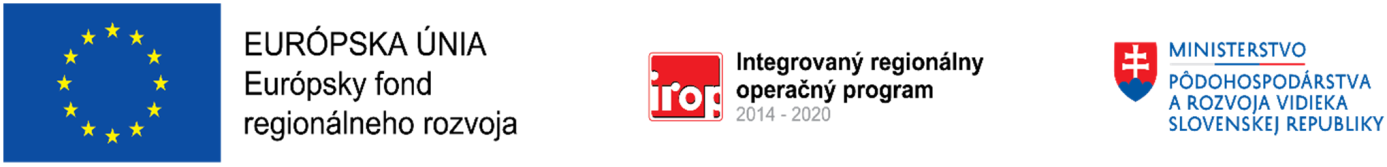 Stratégia udržateľného rozvoja dopravy a mobility Žilinského samosprávneho krajaStratégia udržateľného rozvoja dopravy a mobility Žilinského samosprávneho krajaSpráva o hodnotení strategického dokumentu podľa zákona č. 24/2006 Z.z. (Doplnok)Správa o hodnotení strategického dokumentu podľa zákona č. 24/2006 Z.z. (Doplnok)Obstarávateľ:                      Žilinský  samosprávny krajObstarávateľ:                      Žilinský  samosprávny krajSpracovateľ SURDaM ŽSK:Žilinská univerzita v Žiline, Výskumný ústav dopravný, a.s., DAQE Slovakia, s.r.o.Spracovateľ Správy o hodnotení:Výskumný ústav dopravný, a.s. v spolupráci s ENVICONSULT spol. s r.o.Zodpovedný riešiteľ: Ing. Ján BadoJún 2020Jún 2020SURDMVariantOpatrenieOvzdušie a klímaVodné pomeryPôda a horninyMateriálne zdroje  biota a krajinaObyvateľstvo a zdraviehluk a vibrácieCESTNÁ DOPRAVAGV, BAUD1 Hričovské Podhradie - Lietavská Lúčka (1. 2.fáza) 2020_4pruh+/-0-+/-0/-++/-GV, BAUD1 Privádzač Lietavská Lúčka – Žilina 2020_4pruh+/-0-+/-0++/-GV, BAUD1 Lietavská Lúčka - Višňové - Dubná Skala (1. 2. fáza) 2023_4pruh+/---+/-0/-++/-GV, BAUD1 Hubová - Ivachnová (1. 2. fáza) 2023_4pruh+/-0-+/-0/-++/-GV, BAUD3 Čadca, Bukov – Svrčinovec 2020_4pruh+/-0-+/-0++/-GV, BAUD1 Turany – Hubová 2028_4pruh+/---+/-0/-++/-GV, BAUD3 Žilina Brodno - Kysucké Nové Mesto 2025_4pruh+/-+/--+/-0/-++/-GV, BAUD3 Kysucké Nové Mesto – Oščadnica 2025_4pruh+/-0-+/-0++/-GV, BAUD3 Oščadnica - Čadca Bukov II. profil 2026_4pruh+/-0-+/-0++/-GV, BAUD3 Oščadnica - Čadca Bukov II. profil (tunel Horelica) 2026_4pruh+/-0-+/-0++/-GV, BAUR3 Tvrdošín – Nižná 2022_2pruh+/-0/--+/-0/-++/-GV, BAUR3 Nižná - Dlhá nad R3 Oravou 2027_2pruh+/-0/--+/-0/-++/-GV, BAUR3 Dlhá nad Oravou - Sedliacka Dubová 2027_2pruh+/-0/--+/-0/-++/-GV, BAUR5 Svrčinovec - št. hr. SR/ČR 2026_4pruh+/-0-+/-0/-++/-GV, BAUR3 Martin - Rakovo 2025_4pruh+/-0/--+/-0/-++/-GV, BAUR3 Rakovo – Mošovce 2028_4pruh+/-0/--+/-0/-++/-GV, BAUR3 Mošovce – Horná Štubňa 2028_4pruh+/-0/--+/-0/-++/-GV, BAUCesta I/18 Strečno Zlatné – križ. II583 Gbeľany 2028 (S-V prepojenie D1 a D3)_2pruh+/-0-+/-0/-++/-GV, BAUCesta I/11, súbežná s D3, preložka Krásno nad Kysucou_2pruh+/-+/--+/-0++/-GV, BAUCesta I/64, preložka Porúbka, pripojenie na  privádzač D1 Liet. Lúčka_2pruh+/-+/--+/-0++/-GV, BAUCesta I/64 preložka v trase IV. okruhu mesta Žilina nová križ. Žilina/Rosinky – križ. Žilina/Bytčica privádzač D1_4pruh+/-+/--+/-0++/-GV, BAUCesta I/65, súbežná s rýchlostnou cestou R3, homogenizácia ťahu v trase súčasných ciest II/519, III/2176, III/2183 Príbovce – Moškovec – Turčianske Teplice – západný obchvat Turčianske Teplice – Horná Štubňa križ. R3_2pruh+/-0/--+/-0/-++/-GV, BAUCesta II/584 Obchvat obce Liptovský Trnovec - Liptovská Ondrášová_2pruh+/-+/--+/-0++/-GV, BAUII/583 Cesta Obchvat obcí Krasňany – Stráža - Belá_2pruh+/-+/--+/-0/-++/-GV, BAUCesta II/487 Obchvat obcí Staškov - Raková_2pruh+/-+/--+/-0/-++/-GV, BAUCesta II/487 Obchvat obcí Podvysoká – Staškov_2pruh+/-+/--+/-0/-++/-GV, BAUCesta II/487 Obchvat mesta Čadca – intravilán (Raková) _2pruh+/-+/--+/-0/-++/-GVR3 Horná Štubňa - Turček hr. kraja - Banská Bystrica križ. R1 s I/59 Karlová (plus presmerovanie E77 do trasy R3 ) 2028_4pruh+/-0/--+/-0++/-GVI/59 Ružomberok križ. Juh - križovatka I/18 2 pruh 2024+/-+/--+/-0/-++/-GVPeáž I/18 a I/59 Ružomberok križovatka I/18 – križovatka D1 2026_4pruh+/-+/--+/-0/-++/-GV, BAUD3 Svrčinovec križ.R5 – Skalité – št.hr. SR/PR II. profil (4pruh)+/-0-+/-0/-++/-GV, BAUR3 Oravský Podzámok - Dolný Kubín juh 2032_4pruh+/-0/--+/-0/-++/-GV, BAUR6 št. hranica SR/ČR – Mestečko_2pruh+/-+/--+/-0/-++/-GV, BAUR6 Mestečko – Púchov_4pruh+/-+/--+/-0/-++/-GV, BAUCestný ťah I. tr. (súčasné cesty II/519 a III/2183) križ R3 Turčianske Teplice – Jasenovo – Nitrianske Pravno I/64 2030_2pruh+/-0/--+/-0++/-GV, BAUNová diaľničná križovatka Hôrky s krátkym diaľničným privádzačom zaústeným na navrhovanú cestu II. triedy (súčasnú cestu III/2099) v aglomerácii mesta Žilina_2pruh+/-+/--+/-0++/-GV, BAUCesta I/18, preložka Lipovský Mikuláš, južným okrajom mesta súbežne s preložkou žel. Trate_2pruh+/-+/--+/-0++/-GV, BAUCesta I/64, preložka Kľače – Rajec – Šuja_2pruh+/-+/--+/-0++/-GV, BAUCesta I/64, preložka Fačkov_2pruh+/-+/--+/-0++/-GV, BAUCesta I/64, preložka Fačkovské sedlo_2pruh+/-+/--+/-?++/-GV, BAUCesta I/65, súbežná s rýchlostnou cestou R3, prieťah Martin, rozšírenie na 4 pruhy+/-+/--+/-0++/-GV, BAUCesta II/507, preložka Žilina/Považský Chlmec – Žilina/Strážov_2pruh+/-0-+/-0/-++/-GV, BAUCesta II/507, stavebná úprava Malá Bytča_2pruh+/-+/--+/-0++/-GV, BAUCesta II/517 preložka Rajec a stavebná úprava Rajec - Veľká Čierna_2pruh+/-+/--+/-0++/-GV, BAUCesta II/584 preložka Demänová_2pruh+/-+/--+/-0++/-GV, BAUCesta II/584 preložka Liptovský Mikuláš/Palúdzka_2pruh+/-+/--+/-0/-++/-GV, BAUNavrhovaná cesta II. triedy IV. okruh mesta Žilina, križovatka s cestou I/64 Žilina/Metro - križovatka s MK Kamenná ulica Žilina – križovatka s diaľničným privádzačom križovatky D1 Hôrky (s pokračovaním v trase súčasnej cesty III/2099) – križ. I/18 Dolný Hričov_2pruh+/-+/-0+/-0++/-GV, BAUCesta III/2099, stavebná úprava v úsekoch križovatka s I/11 Žilina/Rondel - Žilina/Závodie - obchvat obce Hôrky - križovatka s diaľničným privádzačom diaľničnej križovatky D1 Hôrky_2pruh+/-+/-0+/-0++/-GV, BAUCesta II/574 Obchvat obce Habovka_2pruh+/-+/--+/-0++/-GV, BAUCesta II/520 Obchvat mesta Tvrdošín_2pruh+/-+/--+/-0++/-GVCesta I/78, preložky v úsekoch Hruštín, Babín, Lokca, Zubrohlava, Oravská Polhora a stavebná úprava sedlo Príslop_2pruh+/-+/--+/-0/-++/-BAUCesta I/78, preložky v úsekoch Oravský Podzámok, Hruštín, Babín, Lokca, Zubrohlava, Oravská Polhora a stavebná úprava sedlo Príslop_2pruh+/-+/--+/-0/-++/-GV, BAUCesta II/519 Obchvat obce Jasenovo_2pruh+/-+/--+/-0++/-GV, BAUCesta II/520 Obchvat obce Zborov nad Bystricou_2pruh+/-+/--+/-0/-++/-GV, BAUCesta II/583 Obchvat obce Párnica  _2pruh+/-+/--+/-0/-++/-GV, BAUCesta II/520 Obchvat obcí Liesek - Vitanová  _2pruh+/-+/--+/-0/-++/-GV, BAUCesta II/487 Obchvat obcí Vysoká nad Kysucou – Turzovka. _2pruh+/-+/--+/-0/-++/-GVR3 Dolný Kubín Juh – Hubová D1 2030_4pruh+/-+/-0/--+/-0/-+GV, BAUNová cesta I. tr. križ. D1 Višňové – križ. I/18 Strečno Zlatné 2040 (S-V prepojenie D1 a D3) 2 pruh+/-+/--+/-0/-++/-GV, BAUNová cesta I. tr. Preložka I/18 Gbeľany – Dolný Vadičov – D3 križ. privádzač KNM 2048 (S-V prepojenie D1 a D3)_2 pruh+/-+/--+/-0++/-BAUR1 Ružomberok Juh – križovatka I/18 2024_4pruh+/-0/--+/-0/-++/-BAUR1 križovatka I/18 – križovatka D1 Ivachnova 2026._4pruh+/-0/--+/-0/-++/-BAUR1 Slovenská Ľupča – Korytnica 2029 (nachádza sa v Banskobystrickom kraii)_4pruh+/-0/--+/--+/-+/-BAUR1 Korytnica hranica kraja – Liptovská Osada 2030_4pruh+/-0/--+/--+/-+/-BAUR1 Liptovská Osada – Ružomberok križ. Juh 2030_4pruh+/-0/--+/--+/-+/-BAUR3 Horná Štubňa – Ráztočno 2035_2pruh+/-0/--+/-0/-++/-BAUCesta II/584 Obchvat Liptovské Matiašovce_2pruh+/-+/--+/-0/-++/-BAUCesta II/520 Obchvat Hladovka – Suchá Hora_2pruh+/-+/--+/-0/-++/-